ПОСТАНОВЛЕНИЕ                                                                                   JÖП  от ________2020 г.  №______с. ОнгудайО создании маневренного жилищного фонда муниципального образования «Онгудайский район»
В соответствии с Федеральным законом от 6 октября 2003 года N 131-ФЗ "Об общих принципах организации местного самоуправления в Российской Федерации", постановлением Правительства Российской Федерации от 26 января 2006 года N 42 "Об утверждении Правил отнесения жилого помещения к специализированному жилищному фонду и типовых договоров найма специализированных жилых помещений", постановлением Правительства Российской Федерации от 21 января 2006 года N 25 "Об утверждении Правил пользования жилыми помещениями",  Жилищным кодексом Российской федерации,  постановляю:Создать маневренный жилищный фонд муниципального образования «Онгудайский район».Утвердить:- Положение о маневренном жилищном фонде муниципального образования «Онгудайский район», (приложение № 1);- Перечень жилых помещений маневренного жилищного фонда (приложение №2);Опубликовать настоящее постановление в газете «Ажуда» и на официальном сайте Администрации района (аймака) муниципального образования «Онгудайский район» http://www.ongudai-ra.ru.Контроль за исполнением данного Постановления возложить на заместителя главы района (аймака) Ч.В. Кучинову.И.о. главы района (аймака)                                                           Е.Д. МартынюкПриложение № 1к постановлению И.о. главы района (аймака) от  «___»  _______2020 года №_______П О Л О Ж Е Н И Ео маневренном жилищном фондемуниципального образования «Онгудайский район»1. Общие положения          1.1. Настоящее Положение разработано в соответствии с Федеральным законом от 6 октября 2003 года N 131-ФЗ "Об общих принципах организации местного самоуправления в Российской Федерации", постановлением Правительства Российской Федерации от 26 января 2006 года N 42 "Об утверждении Правил отнесения жилого помещения к специализированному жилищному фонду и типовых договоров найма специализированных жилых помещений", постановлением Правительства Российской Федерации от 21 января 2006 года N 25 "Об утверждении Правил пользования жилыми помещениями",  Жилищным кодексом Российской федерации          1.2. Настоящее Положение устанавливает порядок формирования, предоставления и использования жилых помещений маневренного жилищного  фонда муниципального образования «Онгудайский район» (далее - маневренный фонд).          1.3. Маневренный фонд - это разновидность специализированного жилищного фонда, жилые помещения которого предназначены для временного проживания:          1.3.1. Граждан в связи с капитальным ремонтом или реконструкцией дома, в котором находятся жилые помещения, занимаемые ими по договорам социального найма.          1.3.2. Граждан, утративших жилые помещения в результате обращения взыскания на эти жилые помещения, которые были приобретены за счет кредита банка или иной кредитной организации либо средств целевого займа, предоставленного юридическим лицом на приобретение жилого помещения, и заложены в обеспечение возврата кредита или целевого займа, если на момент обращения взыскания такие жилые помещения являются для них единственными.          1.3.3. Граждан, у которых единственные жилые помещения стали непригодными для проживания в результате чрезвычайных обстоятельств.          1.3.4. Иных граждан в случаях, предусмотренных законодательством.          1.4. Маневренный фонд может состоять из многоквартирных домов, квартир, индивидуальных жилых домов и иных жилых помещений, которые должны быть пригодны для постоянного проживания граждан.          1.5. Маневренный фонд формируется из находящихся в муниципальной собственности свободных жилых помещений.          1.6. Жилые помещения маневренного фонда не подлежат приватизации, обмену, отчуждению, передаче в аренду, поднаём.          1.7. Включение жилых помещений в специализированный жилищный фонд для отнесения жилого помещения к маневренному фонду и исключение из указанного фонда осуществляются с соблюдением порядка и требований, установленных Правилами отнесения жилого помещения к специализированному жилищному фонду, утвержденными постановлением Правительства Российской Федерации от 26 января 2006 года № 42.          1.8. Подготовка проектов постановлений администрации района (аймака) муниципального образования «Онгудайский район» (далее - Администрация) о включении (исключении) жилых помещений в муниципальный специализированный жилищный фонд с отнесением таких жилых помещений к маневренному фонду и о предоставление таких жилых помещений осуществляется Отделом строительства, архитектуры, земельных и имущественных отношений администрации района (аймака) муниципального образования «Онгудайский район» (далее – Отдел). Проект постановления о включении (исключении) жилых помещений в муниципальный специализированный жилищный фонд с отнесением таких жилых помещений к маневренному фонду подлежит согласованию с юридическим отделом управляющий делами и отделом экономики, предпринимательства, туризма и ЖКХ администрации района (аймака) муниципального образования «Онгудайский район».         1.9. Учет жилых помещений маневренного фонда осуществляется Отделом.          1.10. Регистрация граждан, вселяемых в жилые помещения маневренного фонда, осуществляется в соответствии с законодательством Российской Федерации.          1.11. Вопросы, не урегулированные настоящим Положением, решаются в соответствии с действующим законодательством.2. Основания, условия и срок предоставления жилого
 помещения маневренного фонда          2.1. Жилые помещения маневренного фонда предоставляются из расчета не менее шести квадратных метров жилой площади на одного человека. Предоставление жилых помещений площадью менее шести квадратных метров на одного человека осуществляется с письменного согласия граждан.          2.2. Договор найма жилого помещения маневренного фонда заключается на период:          2.2.1. До завершения капитального ремонта или реконструкции дома (при заключении такого договора с гражданами, указанными в подпункте 1.3.1 пункта 1.3 раздела 1 настоящего Положения).          2.2.2. До завершения расчетов с гражданами, утратившими жилые помещения в результате обращения взыскания на них, после продажи жилых помещений, на которые было обращено взыскание (при заключении такого договора с гражданами, указанными в подпункте 1.3.2 пункта 1.3 раздела 1 настоящего Положения).          2.2.3. До самостоятельного приобретения жилых помещений для проживания гражданами, единственное жилое помещение которых стало непригодным для проживания в результате чрезвычайных обстоятельств, либо до предоставления им жилых помещений муниципального жилищного фонда в случаях и порядке, которые предусмотрены Жилищным кодексом Российской Федерации.          2.3. Истечение срока, на который заключен договор найма жилого помещения маневренного фонда, является основанием прекращения данного договора.          2.4. Срок действия договора найма жилого помещения маневренного фонда при наличии обоснованных причин может быть продлен на основании постановления администрации района (аймака) муниципального образования «Онгудайский район».          2.5. Освободившиеся жилые помещения маневренного фонда заселяются в порядке, установленном настоящим Положением.3. Порядок предоставления жилых помещений по договору
найма жилого помещения маневренного фонда          3.1. Для рассмотрения вопроса о предоставлении жилого помещения маневренного фонда по договору найма жилого помещения маневренного фонда гражданам необходимо представить в Отдел следующие документы:1) личное заявление, подписанное всеми совершеннолетними членами семьи;2) документы, удостоверяющие личность заявителя и членов его семьи (паспорт или иной документ, его заменяющий);3) документы, подтверждающие семейные отношения заявителя (свидетельство о заключении брака, свидетельство о расторжении брака, свидетельство о рождении);4) выписку из домовой книги;5) копию финансового лицевого счета;6) документы, подтверждающие право пользования жилым помещением, занимаемым заявителем и членами его семьи (ордер или договор найма);7) выписки из единого государственного реестра регистрации прав на недвижимое имущество  на всех членов семьи о наличии или отсутствии в собственности жилых помещений;8) копию решения суда, вступившего в законную силу, в случае обращения взыскания на жилое помещение (представляются гражданами, указанными в подпункте 1.3.2 пункта 1.3 раздела 1 настоящего Положения);9) заключение межведомственной комиссии по признанию помещения жилым помещением, жилого помещения непригодным для проживания и многоквартирного дома аварийным и подлежащим сносу или реконструкции в муниципальном образовании «Онгудайский район» (представляются гражданами, указанными в подпункте 1.3.3 пункта 1.3 раздела 1 настоящего Положения);10) иные документы, предусмотренные действующим законодательством.Документы, указанные в подпунктах 2 и 3 пункта 3.1 настоящего Положения, представляются в копиях с предъявлением оригиналов.3.2. Поданные гражданами заявления рассматриваются в 30-дневный срок со дня регистрации их заявления. Вопрос о предоставлении жилого помещения маневренного фонда рассматривается межведомственной комиссией по жилищным вопросам муниципального образования «Онгудайский район».3.3. Основаниями для отказа гражданам в предоставлении жилых помещений маневренного фонда, являются:1) непредставление всех документов, предусмотренных настоящим Положением;2) выявление в предоставленных документах сведений о нуждаемости в предоставлении жилых помещений маневренного фонда не соответствующих действительности; 3) предоставление документов, на основании которых гражданин не может быть признан нуждающимся в жилом помещении маневренного фонда;4)наличия у гражданина и (или) членов его семьи на праве собственности другого жилого  помещения, расположенного на территории муниципального образования «Онгудайский район»;5) отсутствие оснований для отнесения гражданина к категории граждан, которым может быть предоставлено жилое помещение маневренного фонда;6) отсутствие свободных жилых помещений маневренного жилищного фонда.3.4. Предоставление гражданам жилых помещений маневренного фонда осуществляется на основании постановления администрации района (аймака) муниципального образования «Онгудайский район», договора найма жилого помещения маневренного фонда.4. Пользование жилым помещением маневренного фонда по договору найма          4.1. Порядок пользования, содержания жилых помещений маневренного фонда, предоставления проживающим в них гражданам жилищных коммунальных услуг регламентируется Жилищным кодексом Российской Федерации, Правилами пользования жилыми помещениями, утвержденными постановлением Правительства Российской Федерации от 21 января 2006 года № 25, договором найма жилого помещения маневренного фонда.          4.2. Граждане-наниматели и члены их семей обязаны использовать жилые помещения маневренного фонда только для проживания, обеспечивать сохранность жилого помещения и поддерживать его в надлежащем состоянии.          4.3. Самовольное переселение из одной комнаты (квартиры) в другую, а также заселение лиц, не включенных в договор найма жилого помещения маневренного фонда, не допускаются.          4.4. При переселении граждан в жилое помещение маневренного фонда договор социального найма по месту постоянного проживания не расторгается, при этом граждане освобождаются от выполнения обязанностей по этому договору с момента их отселения до момента обратного вселения на прежнее место жительства или предоставления иного жилого помещения.          4.5. В случае прекращения или расторжения договора найма жилого помещения маневренного фонда по основаниям, предусмотренным жилищным законодательством, граждане, занимающие данные жилые помещения, обязаны их освободить в течение 10 дней.          4.6. В случае освобождения жилых помещений маневренного фонда руководство управляющих организаций, на обслуживании которых находятся жилые помещения маневренного фонда, обязано в недельный срок с момента их освобождения письменно проинформировать об этом в Отдел, обеспечив их сохранность.5. Оплата за пользование жилым помещением маневренного фонда5.1. Граждане, заселившиеся в жилые помещения маневренного фонда, обязаны в установленном порядке вносить плату за жилое помещение и коммунальные услуги. Размер платы за жилое помещение и коммунальные услуги для граждан, проживающих в маневренном фонде, устанавливается по действующим ценам и тарифам и не может превышать размер платы за проживание для нанимателей муниципального жилищного фонда.5.2. Граждане, проживающие в жилых помещениях маневренного фонда, имеют право на предусмотренные действующим законодательством льготы по оплате жилищно-коммунальных услуг.5.3. Гражданам, проживающим в жилых помещениях маневренного фонда, компенсации (субсидии) на оплату жилья и коммунальных услуг предоставляются с учетом совокупного дохода семьи, прожиточного минимума и действующих на территории Республики Алтай льгот.6. Контроль за использованием жилых помещений, входящих в состав маневренного жилищного фонда6.1. Контроль за соблюдением условий договора найма жилого помещения маневренного фонда осуществляется отделом строительства, архитектуры, земельных и имущественных отношений администрации района (аймака) муниципального образования «Онгудайский район».Приложение № 1
к положению о маневренном жилищном фонде
муниципального образования «Онгудайский район»ТИПОВОЙ ДОГОВОРнайма жилого помещения маневренного фонда№ _______________________________________               _________________________(наименование населенного пункта)            (число, месяц, год)__________________________________________________________________      (наименование собственника жилого помещения маневренного фонда или                        действующего от его лица__________________________________________________________________     уполномоченного органа государственной власти Российской Федерации,                 органа государственной власти субъекта__________________________________________________________________       Российской Федерации, органа местного самоуправления либо иного                        уполномоченного им лица,__________________________________________________________________,         наименование уполномочивающего документа, его дата и номер)именуемый в дальнейшем Наймодателем, с одной стороны, и гражданин (ка)__________________________________________________________________,(фамилия, имя, отчество)именуемый в дальнейшем  Нанимателем, с другой  стороны, на основаниирешения о предоставлении жилого помещения от "___" ____________ 200_ г.№ ________ заключили настоящий Договор о нижеследующем.I. Предмет ДоговораНаймодатель передает Нанимателю и членам его семьи за плату вовладение и пользование жилое помещение, находящееся в__________________________________________________________________(государственной, муниципальной - нужное указать)собственности на основании Свидетельства о государственной регистрацииправа от "__" __________ 200_ г. № _____, состоящее из квартиры (комнаты)общей площадью _________кв. метров, расположенное в _______________,д ___, корп.____, кв.___, для временного проживания в нем.     2.Жилое помещение предоставлено в связи с ___________________________________________________________________________________________(капитальным ремонтом или реконструкцией дома, утратой жилогопомещения в результате обращения__________________________________________________________________взыскания на это помещение, признанием жилого помещения непригоднымдля проживания в результате__________________________________________________________________.чрезвычайных обстоятельств - нужное указать)     3.Жилое помещение  отнесено к маневренному фонду на основаниирешения _________________________________________________________________     (наименование органа, осуществляющего управление государственным или__________________________________________________________________.          муниципальным жилищным фондом, дата и номер решения)     4. Характеристика предоставляемого жилого помещения, еготехнического состояния, а также санитарно-технического и иногооборудования, находящегося в нем, содержится в техническом паспортежилого помещения.    5. Совместно с Нанимателем в жилое помещение вселяются члены его семьи:     1) ________________________________________________________________;(фамилия, имя, отчество члена семьи Нанимателя и степень родства с ним)     2) ________________________________________________________________;(фамилия, имя, отчество члена семьи Нанимателя и степень родства с ним)     3) ________________________________________________________________.(фамилия, имя, отчество члена семьи Нанимателя и степень родства с ним)II. Права и обязанности Нанимателя и членов его семьи     6. Наниматель имеет право:     1) на использование жилого помещения для проживания, в том  числе  счленами семьи;     2) на пользование общим имуществом в многоквартирном доме;     3) на неприкосновенность жилища и недопустимость произвольного лишения жилого помещения. Никто не вправе проникать в жилое помещение без согласия проживающих в нем на законных основаниях  граждан  иначе   как в порядке и случаях, предусмотренных федеральным законом, или на  основании судебного решения. Проживающие в жилом помещении на законных основаниях граждане не могут быть выселены из жилого помещения или ограничены в праве пользования иначе как в порядке и по основаниям, которые предусмотрены Жилищным кодексом Российской Федерации и другими федеральными законами;     4) на расторжение в любое время настоящего Договора;     5) на получение субсидий на оплату жилого помещения и коммунальныхуслуг в порядке  и на условиях, установленных статьей 159 Жилищногокодекса Российской Федерации. Наниматель может иметь иные права, предусмотренные законодательством.     7.Наниматель обязан:  1) использовать жилое помещение по назначению и в пределах, установленных Жилищным кодексом Российской Федерации;  2) соблюдать правила пользования жилым помещением;  3) обеспечивать сохранность жилого помещения;  4) поддерживать надлежащее состояние жилого  помещения. Самовольное переустройство или перепланировка жилого помещения не допускается;  5) проводить текущий ремонт жилого помещения;  6) своевременно вносить плату за  жилое помещение и коммунальные услуги (обязательные платежи). Обязанность вносить плату за жилоепомещение и коммунальные услуги возникает с момента заключения настоящего Договора. Несвоевременное внесение платы за жилое помещение и коммунальные услуги влечет взимание пеней в порядке и размере, которые установлены статьей 155 Жилищного кодекса Российской Федерации; 7) допускать в жилое помещение в заранее согласованное время представителя Наймодателя для осмотра  технического состояния жилогопомещения, санитарно-технического и иного оборудования, находящегося в нем, а также для выполнения необходимых работ; 8) при обнаружении неисправностей жилого помещения или санитарно-технического и иного оборудования, находящегося в нем, немедленно принимать возможные меры к их устранению и в случае необходимости сообщать о них Наймодателю либо в соответствующую управляющую организацию;  9) осуществлять пользование жилым помещением с учетом соблюдения прав и законных интересов соседей, требований пожарной безопасности, санитарно-гигиенических, экологических и иных требований законодательства; 10) при расторжении или прекращении настоящего Договора освободить жилое помещение. В случае отказа освободить жилое помещение Наниматель и члены его семьи подлежат выселению в судебном порядке;     11) при освобождении жилого помещения сдать его в течение 3днейНаймодателю в надлежащем состоянии, оплатить стоимость непроизведенного Нанимателем и входящего в его обязанности текущего ремонта жилого помещения, а также погасить задолженность по оплате жилого помещения и коммунальных услуг.    Наниматель жилого помещения несет иные обязанности, предусмотренныезаконодательством.  8. Наниматель жилого помещения не вправе осуществлять обмен жилогопомещения, а также передавать его в поднаем.  9. Члены семьи Нанимателя имеют право на пользование жилым помещением наравне с Нанимателем и имеют равные права и обязанности по настоящему Договору.  10. Дееспособные члены семьи Нанимателя несут солидарную с Нанимателем ответственность по обязательствам, вытекающим из настоящего Договора.  11. Если гражданин перестал быть членом семьи Нанимателя, но продолжает проживать в жилом помещении, за ним сохраняются такие же права, какие имеют Наниматель и члены его семьи. Указанный гражданин самостоятельно отвечает по своим обязательствам, вытекающим из настоящего Договора.III. Права и обязанности Наймодателя  12. Наймодатель имеет право:  1)требовать своевременного внесения платы за жилое помещение и коммунальные услуги;  2) требовать расторжения настоящего Договора в случаях нарушения Нанимателем жилищного законодательства и условий настоящего Договора.   Наймодатель может иметь иные права, предусмотренные законодательством.13. Наймодатель обязан:  1) передать Нанимателю свободное от прав иных лиц и пригодное для проживания жилое помещение в состоянии, отвечающем требованиям пожарной безопасности санитарно-гигиеническим, экологическим и иным требованиям;  2) принимать участие в надлежащем содержании и ремонте общего имущества в многоквартирном доме, в котором находится жилое помещение;  3) осуществлять капитальный ремонт жилого помещения;  4) принимать участие в своевременной  подготовке жилого дома, санитарно-технического и иного оборудования,  находящегося в нем, к эксплуатации в зимних условиях;  5) обеспечивать предоставление Нанимателю коммунальных услуг;  6) принять в установленные настоящим Договором сроки жилое помещение у Нанимателя с соблюдением условий, предусмотренных подпунктом 11 пункта 7 настоящего Договора.     Наймодатель несет иные обязанности, предусмотренные законодательством. IV. Расторжение и прекращение Договора 14. Настоящий Договор может быть расторгнут в любое время по соглашению сторон. 15. Наниматель в любое время может расторгнуть настоящий Договор. 16. Наймодатель может потребовать расторжения настоящего Договора в судебном порядке в случае: 1) невнесения Нанимателем платы за жилое помещение и (или) коммунальные услуги в течение более 6 месяцев; 2)разрушения или повреждения жилого помещения Нанимателем или членами его семьи; 3) систематического нарушения прав и законных интересов соседей; 4) использования жилого помещения не по назначению. 17.Настоящий Договор прекращается в связи: 1) с завершением ___________________________________________________(капитального ремонта или реконструкции дома,расчетов с Нанимателем,__________________________________________________________________утратившим жилое помещение в результате обращениявзыскания на это помещение,__________________________________________________________________расчетов с Нанимателем за жилое помещение, признанное непригоднымдля проживания в результате__________________________________________________________________;чрезвычайных обстоятельств - нужное указать) 2) с утратой (разрушением) жилого помещения; 3) со смертью Нанимателя. Члены семьи умершего Нанимателя сохраняют право пользования жилым помещением до завершения ремонта или реконструкции дома, расчетов в связи с утратой жилого помещения в результате обращения взыскания на это помещение, расчетов за жилое помещение, признанное непригодным для проживания в результате чрезвычайных обстоятельств.V. Внесение платы по Договору 18. Наниматель вносит плату за жилое помещение в порядке и размере, которые предусмотрены Жилищным кодексом Российской Федерации.VI. Иные условия 19. Споры, которые могут возникнуть между сторонами по настоящему Договору, разрешаются в порядке, предусмотренном законодательством. 20. Настоящий Договор составлен в 2 экземплярах, один из которых находится у Наймодателя, другой - у Нанимателя.VII. Реквизиты и подписи сторонНаймодатель                                                                                    Наниматель 	                                Ф.И.О. 
Администрация района (аймака)муниципального образования «Онгудайский район»649440, Республика Алтай, Онгудайский район, с. Онгудай, ул. Советская, д. 78
ИНН/КПП  0404005727/ 040401001И.о. Главы района (аймака)                                  _________________ /Е.Д. Мартынюк/            ____________ /_____________/М.П.                                                                              МПриложение № 2к постановлению И.о. главы района (аймака) от  «___»  _______2020 года №_______
ПЕРЕЧЕНЬ
жилых помещений маневренного фонда муниципального образования
«Онгудайский район»Российская Федерация Республика АлтайМуниципальное образование«Онгудайский район»Администрация района (аймака)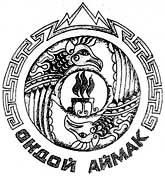 Россия ФедерациязыАлтай РеспубликаМуниципал тозолмо«Ондой аймак»Аймактынадминистрациязы№п/пАдрес местонахождения НомерквартирыКол-вокомнатКол-вокомнатПлощадь(кв. м.)1.2.3.4.4.5.1.с. Онгудай, ул. Изумрудная 211134,12с.Онгудай ул. Изумрудная 222134,2